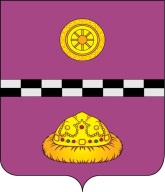 ПОСТАНОВЛЕНИЕОб итогах работы МО МР «Княжпогостский»в области гражданской обороны, предупреждения и  ликвидации чрезвычайных  ситуаций, обеспечения пожарной безопасности и безопасности людей на водных объектах в 2017 году и задачах на 2018 годПодготовка по гражданской обороне, предупреждению и ликвидации чрезвычайных ситуаций в 2017 году осуществлялась в соответствии с планом основных мероприятий по вопросам гражданской обороны, предупреждения и  ликвидации чрезвычайных  ситуаций, обеспечения пожарной безопасности и безопасности людей на водных объектах в 2017 году. В соответствии с требованиями Федеральных законов  от 12 февраля 1998 года № 28-ФЗ «О гражданской обороне»,  от  21 декабря 1994  года  № 68-ФЗ  «О защите населения и территорий от ЧС природного и техногенного характера» и Положения о единой государственной системе предупреждения и ликвидации чрезвычайных ситуаций, утвержденного постановлением  Правительства Российской Федерации от 30 декабря  2003 года  № 794, в течение 2017 года отрабатывались вопросы повышения эффективности защиты обучающихся, педагогического и обслуживающего персонала. В соответствии с постановлениями Правительства Российской Федерации от 2 ноября 2000 года № 841«Об утверждении Положения об организации обучения населения в области ГО»,  от 4 сентября  2003года  № 547«О подготовке населения в области защиты от ЧС природного и техногенного характера» в 2017 году продолжилось плановое обучение руководящего состава ГО муниципальных учреждений культуры, спорта, образования и преподавателей ОБЖ.В феврале 2017 года проведены районные соревнования школьников «Школа безопасности», в июне 2017 года - мероприятия, посвященные Дню защиты детей, в сентябре 2017 года – месячник Безопасности. Эти мероприятия стали традиционными и носят массовый характер.Учебно-материальная база муниципальных учреждений культуры и образования по вопросам ГО и ЧС в 2017 году продолжала совершенствоваться. В основном задачи, поставленные на 2017 год, выполнены. В целях дальнейшего развития и совершенствования системы подготовки в области защиты от чрезвычайных ситуацийПОСТАНОВЛЯЮ:1. Главной задачей по подготовке сил гражданской обороны и РСЧС на 2018 год считать:- совершенствование навыков и умений по экстренному реагированию на возникающие чрезвычайные ситуации, обеспечение пожарной безопасности, снижение рисков и смягчение последствий чрезвычайных ситуаций в мирное время и опасностей для населения в условиях военного времени, эффективное использование резервов финансовых, материальных и информационных ресурсов для ликвидации ЧС, создание и поддержание необходимых условий для сохранения жизни и здоровья пострадавшего населения, действенное осуществление государственного пожарного надзора и надзора за безопасностью на водных объектах в интересах социальной и экономической стабильности, повышение уровня защищенности критически важных для государства объектов инфраструктуры и населения от угроз природного, техногенного характера и террористических проявлений.2. Основными направлениями в работе по выполнению главной задачи считать:- знание должностными лицами нормативно-правовых актов по обеспечению безопасности, предупреждению и защите от ЧС природного и техногенного характера, а также от опасностей, возникающих при ведении боевых действий: Федерального закона от 12 февраля 1998года  № 28-ФЗ  «О гражданской обороне»,  Федерального закона от 21 декабря 1994года  № 68-ФЗ «О защите населения и территорий от ЧС природного и техногенного характера», Положения о единой государственной системе предупреждения и ликвидации чрезвычайных ситуаций, утвержденного постановлением  Правительства Российской Федерации от 30 декабря  2003года  № 794, Положения о Гражданской обороне в Российской Федерации, утвержденного постановлением  Правительства Российской Федерации от 26 ноября 2007года № 804;- обучение основным способам защиты от ЧС, приемам оказания первой медицинской помощи пострадавшим, правилам пользования коллективными и индивидуальными средствами защиты, в соответствии с Постановлениями Правительства Российской Федерации от 2 ноября 2000 года  № 841 «Об утверждении Положения об организации обучения населения в области ГО» и  от 4 сентября 2003 года  № 547 «О подготовке населения в области защиты от ЧС природного и техногенного характера»;- необходимость сохранения существующего фонда  защитных сооружений, поддержанию их в готовности к приему укрываемых;- выработку и закрепление у руководителей практических навыков по  управлению силами и средствами формирований, входящими в систему предупреждения и ликвидации ЧС;- практическое усвоение руководителями и преподавателями своих обязанностей при действиях в чрезвычайных ситуациях;- организацию постоянного контроля и проверок за ходом выполнения антитеррористических мероприятий в подведомственных учреждениях культуры, спорта и образования. Результаты проверок рассматривать на служебных совещаниях с отражением их результатов в протоколах, актах проверок.3. Руководителям муниципальных бюджетных учреждений культуры, спорта и образования:3.1. издать приказ о подведении итогов по ГО 2017 года и организации подготовки в 2018 году;3.2. до 15 февраля 2018 года провести совещания, на которых обсудить состояние дел по защите обучающихся и работников муниципальных бюджетных учреждений культуры, спорта и образования при возникновении и угрозе ЧС и выработать практические рекомендации по улучшению этой работы;3.3. проводить ежемесячно тренировки по практической отработке действий по эвакуации из зданий и защите обучающихся и состава работников учреждения от ЧС;3.4. пропагандистскую работу направить на убедительные и аргументированные разъяснения значимости мероприятий по ГО, ее целей и роли в общей системе политических, экономических, правовых, военных и иных мер по защите населения от последствий стихийных бедствий, аварий и катастроф;3.5. совершенствовать учебно-материальную базу кабинетов ОБЖ муниципальных бюджетных общеобразовательных организаций.4. Контроль за исполнением данного постановления возложить на заместителя руководителя администрации муниципального района «Княжпогостский», курирующего вопросы гражданской обороны. 5. Настоящее постановление вступает в силу со дня его официального опубликования.Руководитель администрации 		                                          В.И.Ивочкинот 23 января 2018 г.№32